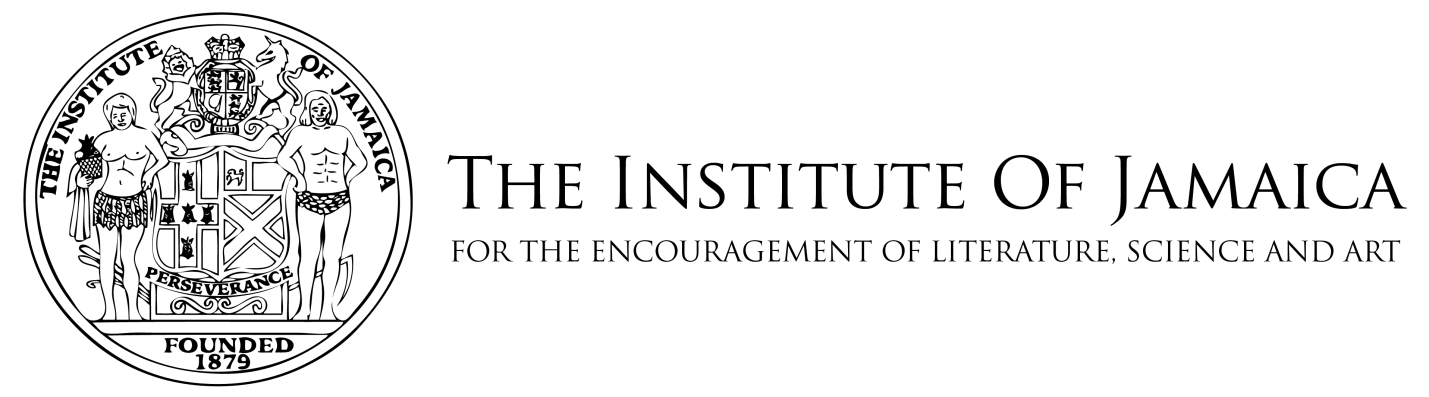 ADDENDUM NO. 1  T O  B I D D I N G  D O C U M E N T S Issued on: June 2021Date of Addendum: September 9, 2021Information Document- Request for Offer for Lease Item Previous Tender instruction Change1The invitation to Tender published on June 29, 2021 in the Jamaica Observer did NOT indicate the manner in which application forms can be obtained. Application forms can be obtained by download at the following Uniform Resource Locator (URL) www.instituteofjamaica.org.jm as well as in hard copy at our Head Office located at 10-16 East Street, Kingston between the hours of 8:30 a.m. and 4 p.m., Mondays to Thursdays and between 8:30 a.m. and 3:00 p.m. on Fridays.2The invitation to Tender published on June 29, 2021 in the Jamaica Observer indicates that “Completed proposals must be submitted in a plain, sealed envelope and labelled “Request For Offer For Lease (RFOFL) – ALTAMONT DACOSTA INSTITUTE                                             AND  ADJOINING PROPERTIES” and must be deposited in the tender box located in the Reception Area, Institute of Jamaica, 10-16 East Street, Kingston, or proposal can be emailed to dgordon@instituteofjamaica.org.jm no later than Thursday, October 28, 2021 at 10:00 a.m. The RFOFL can be downloaded from the IOJ website at https://instituteofjamaica.org.jm.The Bids for the Request for Offer For Lease (RFOFL) will not be accepted via email as previously stated. Bidders will be required to deposit bids in the tender box provided in the Foyer located at 10-16 East Street, Kingston, no later than Thursday, October 28, 2021 at 10:00 a.m. 3The clause “ ….. The Institute of Jamaica is not bound to accept the highest or any offer” was missing from the Advertisement. According to, “The Policy Framework and procedures manual for the Divestment of Government owned lands, 2015 Section 5.2.1. (2) the IOJ should include in its advertisement the clause “The Institute of Jamaica is not bound to accept the highest or any offer.Recommendations regarding the lease of Altamont Dacosta Institute @ Adjoining propertiesRecommendations regarding the lease of Altamont Dacosta Institute @ Adjoining propertiesRecommendations regarding the lease of Altamont Dacosta Institute @ Adjoining propertiesOn page 1/22 of the information online the text boxes entitled “Comments [NP 1]- Revised Date of Submission” and “ Comments [MOU 2] should be reviewed. These comments were review edits made in the document.